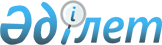 О признании утратившими силу некоторых решений Каракиянского районного маслихатаРешение Каракиянского районного маслихата Мангистауской области от 6 октября 2023 года № 6/44. Зарегистрировано Департаментом юстиции Мангистауской области 20 октября 2023 года № 4612-12
      В соответствии со статьей 27 Закона Республики Казахстан "О правовых актах", Каракиянский районный маслихат РЕШИЛ:
      1. Признать утратившими силу следующие решения Каракиянского районного маслихата: 
      1) от 27 ноября 2020 года № 45/452 "Об утверждении порядка проведения раздельных сходов местного сообщества и определения количества представителей жителей села, улицы, многоквартирного жилого дома для участия в сходе местного сообщества на территории населенных пунктов Каракиянского района" (зарегистрировано в Реестре государственной регистрации нормативных правовых актов под № 4363);
      2) от 12 ноября 2021 года № 9/78 "О внесении изменений в решение Каракиянского районного маслихата от 27 ноября 2020 года № 45/452 "Об утверждении порядка проведения раздельных сходов местного сообщества и определения количества представителей жителей села, улицы, многоквартирного жилого дома для участия в сходе местного сообщества на территории населенных пунктов Каракиянского района".
      2. Настоящее решение вводится в действие по истечении десяти календарных дней после дня его первого официального опубликования.
					© 2012. РГП на ПХВ «Институт законодательства и правовой информации Республики Казахстан» Министерства юстиции Республики Казахстан
				
      Председатель Каракиянского районного маслихата 

Ж. Қалаубай
